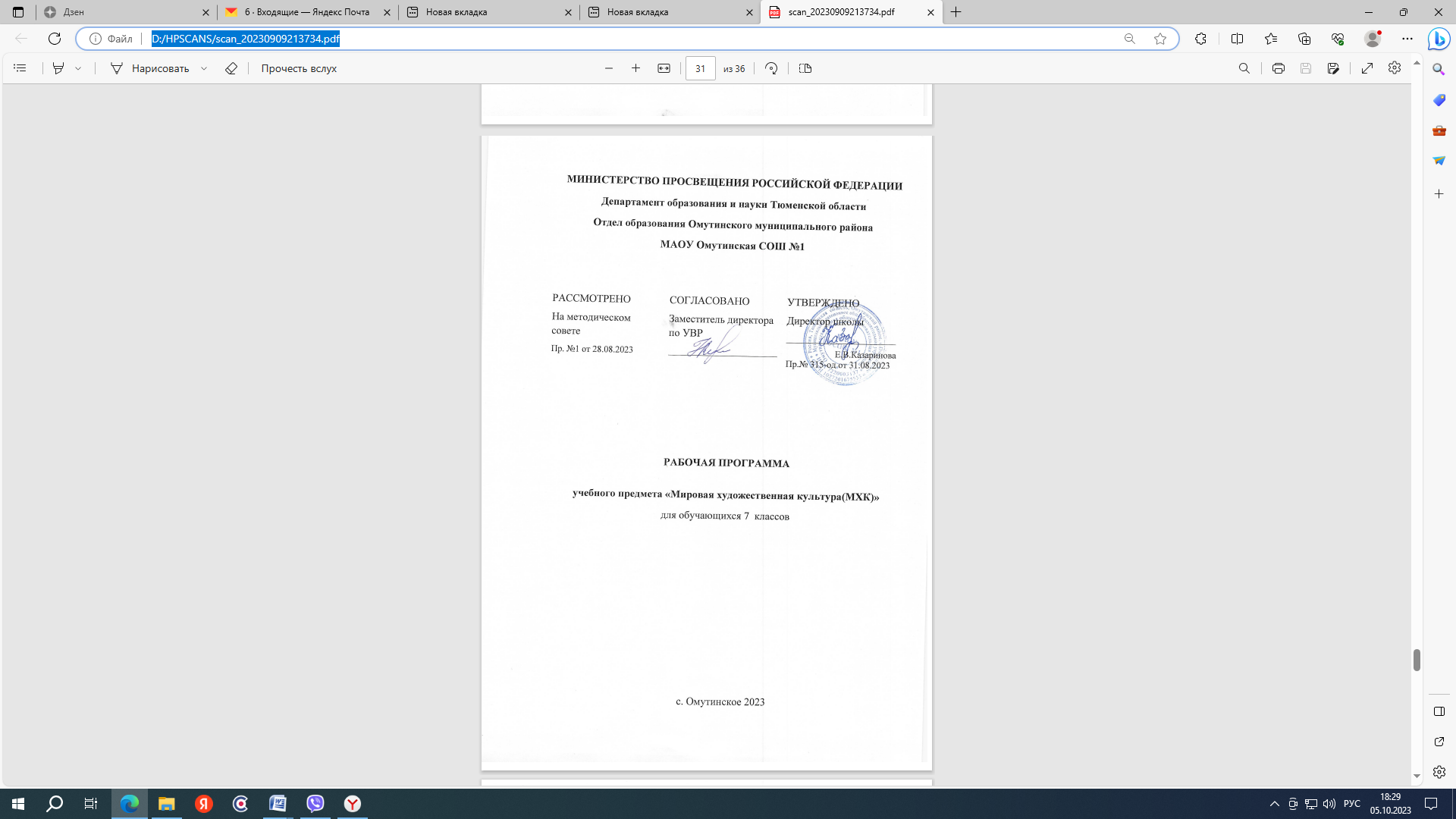 ПОЯСНИТЕЛЬНАЯ  ЗАПИСКАЗнакомство учащихся с шедеврами мирового искусства — это единый и непрерывный процесс, который позволяет устанавливать преемственные связи между всеми предметами гуманитарно-художественного направления. Интегративный характер учебного предмета «Мировая художественная культура», выраженный в ключевом и универсальном понятии художественного образа, определяет его особое место и уникальность в общей системе гуманитарно-художественного образования.Программа учебного предмета «Мировая художественная культура» предусматривает изучение искусства на основе единых подходов, исторически сложившихся и выработанных в системе школьного образования и воспитания.Ценностные ориентиры содержания учебного предмета «Мировая художественная культура» определяют решение образовательных и воспитательных целей и задач курса.Образовательные цели и задачи курса:— изучение шедевров мирового искусства, созданных в различные художественно-исторические эпохи, постижение характерных особенностей мировоззрения и стиля выдающихся художников-творцов;— формирование и развитие понятий о художественно-исторической эпохе, стилях и направлениях, важнейших закономерностях их смены и развития в истории человеческой цивилизации;— осознание роли и места человека в художественной культуре на протяжении ее исторического развития, отражение вечных поисков эстетического идеала в лучших произведениях мирового искусства;— постижение системы знаний о единстве, многообразии и национальной самобытности культур различных народов мира;— освоение основных этапов развития отечественной (русской и национальной) художественной культуры как уникального и самобытного явления;— знакомство с классификацией искусств, постижение общих закономерностей создания художественного образа во всех его видах;— интерпретация видов искусства с учетом особенностей их художественного языка, создание целостной картины их взаимодействия.Воспитательные цели и задачи курса:— помочь школьнику выработать прочную и устойчивую потребность общения с произведениями искусства на протяжении всей жизни, находить в них нравственную опору и духовно-ценностные ориентиры;— способствовать воспитанию индивидуального художественного вкуса, интеллектуальной и эмоциональной сферы;- развивать умения отличать истинные ценности от подделок и суррогатов массовой культуры;— подготовить компетентного читателя, зрителя и слушателя, заинтересованного в активном диалоге с произведением искусства;— развивать способности к художественному творчеству, самостоятельной практической деятельности в конкретных видах искусства;— создать оптимальные условия для живого, эмоционального общения школьников с произведениями искусства на уроках, внеклассных занятиях и в краеведческой работе.Настоящая программа по мировой художественной культуре создана на основе авторской программы Г.И.Даниловой. Программа детализирует и раскрывает содержание стандарта, определяет общую стратегию обучения, воспитания и развития учащихся средствами учебного предмета в соответствии с целями изучения образовательной области «Искусство», которые определены стандартом.Мировая художественная культура (МХК) — предмет сравнительно новый в российской системе образования, не имеющий аналогов в мире. Появление новых программ, учебников и пособий по МХК, повышенный интерес преподавателей и учащихся средней школы, более чем заинтересованное обсуждение проблем его преподавания в средствах массовой информации — неоспоримое свидетельство того, что он прочно и надолго завоевывает пространство в общей системе гуманитарного образования.Документы Министерства образования РФ, в которых рассматривается дальнейшая перспектива изучения МХК в средней школе, достаточно четко определяют его место в Базисном учебном плане. В них особо подчеркивается, что приобщение школьников к шедеврам мировой художественной культуры — это единый и непрерывный процесс, который позволяет устанавливать преемственные связи всех предметов гуманитарно-художественного направления.Опираясь на обязательную часть учебного курса, зафиксированного в стандарте, соблюдается преемственность в раскрытии содержания, последовательность изучения тем и разделов предмета.Система изучения МХК на каждом из этапов и в каждом классе имеет свою специфику, обусловленную психолого-педагогическими задачами курса и возрастными особенностями восприятия произведения искусства. Приобщение школьников к миру искусства представляется как постепенный процесс от конкретно-чувственного восприятия произведений мировой художественной культуры к пониманию и осмыслению основных законов развития искусства.Образовательные цели и задачи курса:изучение шедевров мирового искусства, созданных в различные художественно-исторические эпохи, постижение характерных особенностей мировоззрения и стиля выдающихся художников-творцов;формирование и развитие понятий о художественно-исторической эпохе, стиле и направлении, понимание важнейших закономерностей их смены и развития в истории человеческой цивилизации;  осознание роли и места Человека в художественной культуре на протяжении ее исторического развития, отражение вечных поисков эстетического идеала в лучших произведениях мирового искусства;постижение системы знаний о единстве, многообразии и национальной самобытности культур различных народов мира;освоение основных этапов развития отечественной (русской и национальной) художественной культуры как уникального и самобытного явления, имеющего непреходящее мировое значение;знакомство с классификацией искусств, постижение общих закономерностей создания художественного образа во всех его видах;интерпретация видов искусства с учетом особенностей их художественного языка, создание целостной картины их взаимодействия.Воспитательные цели и задачи курса:помочь школьнику выработать прочную и устойчивую потребность общения с произведениями искусства на протяжении всей жизни, находить в них нравственную опору и духовно-ценностные ориентиры;способствовать воспитанию художественного вкуса, развивать умения отличать истинные ценности от подделок и суррогатов массовой культуры;подготовить компетентного читателя, зрителя и слушателя, готового к заинтересованному диалогу с произведением искусства;развитие способностей к художественному творчеству, самостоятельной практической деятельности в конкретных видах искусства;создание оптимальных условий для живого, эмоционального общения школьников с произведениями искусства на уроках, внеклассных занятиях и краеведческой работе.Развитие творческих способностей школьников реализуется в проектных, поисково-исследовательских, индивидуальных, групповых и консультативных видах учебной деятельности. Эта работа осуществляется на основе конкретно-чувственного восприятия произведения искусства, развития способностей к отбору и анализу информации, использования новейших компьютерных технологий. К наиболее приоритетным следует отнести концертно-исполнительскую, сценическую, выставочную, игровую и краеведческую деятельность учащихся. Защита творческих проектов, написание рефератов, участие в научно-практических конференциях, диспутах, дискуссиях, конкурсах и экскурсиях призваны обеспечить оптимальное решение проблемы развития творческих способностей учащихся, а также подготовить их к осознанному выбору будущей профессии.СОДЕРЖАНИЕ И ТЕМАТИЧЕСКОЕ ПЛАНИРОВАНИЕКУРСА «МИРОВАЯ ХУДОЖЕСТВЕННАЯ КУЛЬТУРА»7 классМИР И ЧЕЛОВЕК В ИСКУССТВЕ (17 ч)Мир и Человек в художественных образах (5 ч)Введение. В мире художественной культуры. Художественная культура народов мира. Роль и место человека в художественной культуре народов мира. Изменение понятия «культура» с течением времени. Самобытность российской культуры.Божественный идеал в религиях мира. История мирового искусства как поиск идеала и совершенной красоты человека. Божественный идеал. Божественный идеал в буддийской религии. Выдающиеся памятники монументального искусства (ступы, пещерные храмы) как символическое воплощение буддийского учения. Изображение Будды в облике человека. Отрешенность от мира, идея обретения нирваны, загадочность и непроницаемость взгляда Будды, переданные в его скульптурных изображениях. Художественный канон изображения Будды в произведениях искусства. Божественный идеал «кроткого и смиренного сердцем» человека в христианском искусстве. Истоки художественного канона. Особенности первых изображений Христа на стенах римских катакомб. Фигура Доброго Пастыря (пастуха) как наиболее часто встречающийся христианский символ. Облик  Доброго Пастыря в мозаиках Равенны. Образ Христа в произведениях средневекового искусства. Художественный канон Божественного идеала в исламской религии. Орнамент и каллиграфия как символическое воплощение религиозных воззрений мусульман. Преобладание геометрических узоров и растительных мотивов, их особая роль в оформлении культовых сооружений (мечетей, дворцов, медресе).Святые и святость. Образы святых — посредников между Богом и людьми, сила их воздействия на умы и сердца верующих. Прочность народных традиций, направленных на сохранение памяти о святых, их отражение в произведениях устного народного творчества. Образы первых мучеников, погибших и пострадавших за веру во времена гонений на христиан, в стихотворении иеромонаха Романа «Ликует Рим в языческом веселье...». Святой Себастьян в произведениях художников итальянского Возрождения. Картины А. Мантеньи, С. Боттичелли и Тициана. Различия в художественной трактовке образа (по выбору). Князья Борис и Глеб — первые святые, канонизированные русской церковью. Жизнь святых как пример смирения, незлобивости и кротости, их христианская заповедь любви к людям. Древнерусская икона «Борис и Глеб на конях», ее символическоезвучание.Герои и защитники Отечества. Защита Отечества как священный долг и обязанность мужчины. Народный идеал защитника Родины и его художественное воплощение. Георгий Победоносец — мужественный воин и доблестный защитник Отечества. История жизни святого — пример стойкости и твердости характера, преданности идеалам христианской веры. Повсеместное распространение культа: написание жития, икон, возведение храмов. Особенности иконографического изображения. Скульптура Донателло «Святой Георгий». Спокойствие, скрытая энергия и сила, гордый вызов противнику, непоколебимая уверенность в победе. Картина Рафаэля «Святой Георгий». Отчаянный поединок скачущего на белом коне всадника со страшным чудовищем. Решительность и отвага доблестного воина. «ЧудоГеоргия о змие» — одна из любимых тем древнерусского искусства. Иконы «Чудо Георгия о змие» с парящим на белом коне всаднике, хранящиеся в Государственной Третьяковской галерее и в Псковском историко архитектурном заповеднике. Образ святого Георгия в военной геральдике и государственной гербовой системе России. Герб города Москвы. Александр Невский — наиболее почитаемый и любимый в народе защитник земли Русской. «Житие князя Александра Невского» — основные вехи героической жизни легендарного воина. Образ Александра Невского в произведенияхискусства. Фильм «Александр Невский» режиссера С. Эйзенштейна. Художественное решение массовых сцен, мастерство в передаче внутреннего мира главного героя. Музыка С. Прокофьева как воплощение главной идеи фильма —защиты земли Русской от неприятеля. Единство зрительных и музыкальных образов. «Идеи стойкости, мужества, отваги» в триптихе П. Корина. Духовная связь времен, непобедимость русского народа, красота родной земли, воплощенные в произведении. Особенности композиционногои колористического решения картины. Образ Александра Невского — центральная часть триптиха. Особенности воплощения образа в эскизе росписи Владимирского собора в Киеве, выполненном В. Васнецовым.Идеал благородного рыцарства. Благородный и доблестный рыцарь — идеал человека в эпоху Средневековья. Рыцарский кодекс чести: защита Отечества, бесстрашие в сражениях, верность сеньору, забота и милосердное отношение к слабым и беззащитным. Военные навыки рыцарей, их участие в битвах и рыцарских турнирах. Внешний облик, доспехи средневекового рыцаря. Отношение к жизни, подвиги во имя Прекрасной Дамы. Мужественные деяния рыцарей в «Песни о Роланде» — величайшем памятнике средневековой французской литературы. Готовность храброго рыцаря Роланда защитить «милую», «нежную» Францию.Священный идеал материнства.  Вдохновенный гимн женщине-матери в произведениях мирового искусства. Культ Мадонны в западноевропейском искусстве Средних веков и Возрождения. Дева Мария с младенцем Иисусом —возвышенный образ материнства и жертвенной любви к людям. Картины Леонардо да Винчи «Мадонна Бенуа» и «Мадонна Литта» — жемчужины коллекции Эрмитажа. Необыкновенная выразительность образов исключительной красоты и благородства. Воплощение авторской идеи о счастье, земной радости бытия и святости лучших человеческих чувств. «Пречистой Девы лик священный» в творчестве Рафаэля — представления художника об идеальном женском образе. Особенности композиционного и колористического решения картин. Образ Богородицы на Руси как покровительницы и защитницы родной земли, заступницы людей перед Богом. Икона «Богоматерь Владимирская» —один из лучших образцов византийской живописи. Чудодейственная «жизнь» иконы на Русской земле. Благородный лик «радости святой печали», «извечная песнь материнства», запечатленные в этом образе. Основные типы изображения Богоматери в произведениях древнерусской иконописи: Богоматерь Знамение, Оранта, Одигитрия, Елеуса. Икона Феофана Грека «Богоматерь Донская» — шедевр мировой живописи. Новое звучание темы материнства в русском искусстве XX в. Картина К. Петрова-Водкина «Петроградская мадонна» как попытка осознать новые взаимоотношения человека с миром, ощущение гармонии «планетарного бытия». Возвышенный и поэтичный образ матери, его душевная чистота и нравственная сила. Красноречивость жеста матери —выражение решимости уберечь сына от лишений и невзгод. Тема материнства в художественных произведениях периода Великой Отечественной войны. Плакат И. Тоидзе «Родина-мать зовет!». Особенности композиционного и колористического решения произведения. Лики женской красоты в русской живописи. Шедевры русского женского портрета — сокровенная исповедь души, искренний диалог со зрителем. Женские образы Ф. Рокотова, полные неизъяснимой прелести и очарования. Отсутствие светской жеманности, кокетства и демонстративного величия — главная и характерная черта портретируемых. Внимание художника к внутреннему миру героинь, тонкий лиризм и точность психологической характеристики. Особенности художественной манеры: цветовая гамма, рисунок, фон и детали. Образы романтической мечтательности, благородства и красоты в портретах О. Кипренского и К. Брюллова. Черты парадного и камерного портрета в картине К. Брюллова «Всадница». Романтическое повествование о безмятежных радостях жизни и красоте мира, цельность и красочность композиции. Величавая славянка в творчестве А. Венецианова. Многообразие характеров русских крестьянок, занятых привычной нелегкой работой, их одухотворенность и яркая индивидуальность. Женщина как хранительница лучших традиций крестьянской жизни. Портреты В. Тропинина как воплощение подлинной женской красоты. «Кружевница» — шедевр портретного искусства. Гармоничность образа, особенности композиции, характерные детали и их смысл, свето-теневая передача иллюзорности пространства. Трагическая судьба женщины в русской живописи второй половины XIX в. Картина П. Федотова «Вдовушка». Возвышенно-идеальные и земные черты одинокой скорбящей женской души.Человек в мире природы. Человек на Земле. Земля как дар человеку и источник его вдохновения. Отношение к природе как к грозной и стихийной силе в искусстве древнейших эпох. Человек Возрождения — активный творец и преобразователь природы. Природа как живая, одухотворенная среда благополучного и гармоничного обитания человека. Изменение представлений человека о природе в XVII в. Человек — ничтожно малая частица мироздания и одновременно великая сила, управляющая миром. Расширение представлений человека о природе  в XVIII в. Человек как частьприроды (А. Поуп. Поэма «Опыт о Человеке»). Особенности взаимоотношений человека и природы в наше время. Проблема защиты окружающей среды в произведениях современного искусства. Времена года. Смена времен года, запечатленная в разных видах искусств. Философское осмысление темы как смены периодов человеческой жизни. Музыкальные картины годичного круговорота тепла и холода, расцвета и увядания природы в фортепианном цикле «Времена года» П. Чайковского. Весна как символ обновления жизни природы и человека. Картины весеннего пробуждения природы в музыке к балету «Весна священная» И. Стравинского. Театральные декорации к балету «Поцелуй Земле» Н. Рериха.Картины знойного лета в творчестве И. Шишкина («Рожь») и великолепия осени в произведениях И. Левитана («Золотая осень»). Мотивы и образы зимней природы в скрипичных концертах А. Вивальди «Времена года» и картине «Охотники на снегу» П. Брейгеля.Человек в художественной летописи мира. Изменение представлений человека о его месте и роли в природе, обществе, государстве. Нравственные ценности и идеалы в различные исторические эпохи и их отражение в произведениях искусства. Человек в искусстве Древней Греции — гимн величию богов и их духовной мощи. Личность государственная и общественная в эпоху Римской империи. Римский скульптурный портрет как художественное воплощение прославленных личностей: императоров и полководцев, выдающихся общественных деятелей и достойных граждан. Духовная сущность человека верующего в эпоху Средневековья, его суровый аскетический облик. Человек в «центре мира» в эпоху Возрождения. Повышенный интерес к неограниченным творческим возможностям человека. Воплощение идей гуманизма в произведениях итальянского искусства. Портрет как зеркальное отражение души человека. Человек и новая картина мира в искусстве XVII—XVIII вв. Теснейшая связь человека с окружающей средой. Интерес к изображению социального превосходства верхушки общества и повседневной жизни простого человека. Поиски героической, общественно значимой личности в искусстве XVIII в. Романтическая мечта о свободной личности и ее конфликт с обществом. Исключительные герои в исключительных обстоятельствах, их внутренняя раздвоенность, одиночество, поиски идеала, жизнь в сфере эмоций и чувств. Человек в искусстве ХХ столетия. Человек и невиданные достижения прогресса. Человек перед сложнейшими жизненными и социальными проблемами, бегство в мир грез и иллюзий.Художественная культура народов мира (12 ч)Художественные символы народов мира.Мировая художественная культура как совокупность множества культур народов мира, сложившихся в различных регионах на протяжении веков. Художественные символы различных стран и их особенности: Египет, Франция, США, Китай, Россия, Япония. Образы египетских пирамид, Эйфелевой башни в Париже, американской статуи Свободы, Московского Кремля, Императорского дворца в Пекине. Поэтические символы народов мира и их отражение в произведения живописи, литературы, устном народном творчестве, обрядах и праздниках. Единство и многообразие культур.  Культура народов мира — общее достояние человечества. Культурные связи народов мира. Универсальность идей мировой культуры и их постижение через шедевры искусства. Национальная самобытность и ее воплощение в культуре разных народов, стран и континентов. Основные критерии, определяющие национальную самобытность народа и его культуры (географическое положение, доминирующая религия, исторические и социальные традиции, обращенность к культурам других народов и наций).Героический эпос народов мира. Понятие о героическом эпосе, художественно отражающем представления об историческим прошлом, воссоздающем целостные картины народной жизни. Сказания о значительных исторических событиях, подвигах легендарных героев, ставших символами мужества, доблести и благородства. Героический эпос — результат коллективного народного творчества. Безымянный характер эпических произведений. Шедевры народного эпоса (обзор). Эпос народов Востока и Крайнего Севера. Олонхо — сказания якутского народа о подвигах богатырей. Нартский эпос кавказских народов о доблестном племени богатырей, живших в древние времена и боровшихся с чудовищами, великанами и драконами. Армянский героический эпос «Давид Сасунский» и эпос киргизского народа «Манас». Литературные интерпретации народного эпоса. Поэма грузинского поэта Ш. Руставели «Витязь в тигровой шкуре» и «Песнь о Гайавате» американского поэта Г. Лонгфелло. Развитие эпических традиций в русской музыкальной культуре. Песенная симфония А. Бородина «Богатырская», эпические оперы М. Мусоргского «Хованщина» и «Сорочинская ярмарка», оперы-былины и оперы-сказки Н. Римского-Корсакова «Садко», «Сказание о невидимом граде Китеже и деве Февронии», «Псковитянка». Эпическая тема в произведениях русской живописи (В. Васнецов, М. Врубель, И. Билибин, Н. Рерих, К. Коровин, Е. Кибрик и К. Васильев).Герои и темы народного эпоса. Общие черты произведений героического эпоса. Повторяемость тем и сюжетов, общность характеристик главных героев. Сюжет сотворения мира и его воплощение в древнеисландском эпосе «Старшая Эдда». Выразительность и поэтичность легенд о сотворении мира в славянском и индийском эпосе. Сюжет чудесного рождения героя и его первых подвигов в юности. Сватовство героя, сопряженное с трудновыполнимыми заданиями (добывание огня, изготовление орудий труда). Значительная часть эпоса — описание битвы. Гибель героя в неравной схватке с противником. Русские былинные богатыри и их отличие от средневековых рыцарей. Илья Муромец — идеал русского богатыря, наделенного сверхъестественной силой, отвагой и находчивостью. Верность дружбе, великодушие и честь — главные качества героев народного эпоса. Их готовность прийти на помощь, защитить слабых и обиженных, помочь влюбленным. Верная и преданная дружба Гильгамеша и Энкиду («Эпос о Гильгамеше»), поэтические достоинства и художественное своеобразие «плача Гильгамеша». Шедевры народного эпоса («Калевала»).  Карело-финский эпос «Калевала», его идейно-художественное значение. Эпические руны (песни), рассказывающие о далеких временах и первых героях. Характерные особенности их исполнения. Главный герой Вейнямёйнен — старый певец и мудрый прорицатель, пахарь, охотник и умелый мастеровой. Первый творец мира, постигший жизненную мудрость и снискавший славу у своего народа. Борьба Вейнямёйнена и его товарищей за волшебную мельницу Сампо — основа сюжета «Калевалы». Суровые испытания, выпавшие на долю главного героя.Храмовая архитектура. Своеобразие архитектурных традиций храмового зодчества. Храм как универсальная модель мира, отразившая представления человека об устройстве мироздания. Базилика — основа католического христианского храма, ее структура и назначение. Аскетизм внешнего облика. Пышность и великолепие внутреннего убранства. Распространение на Руси крестово-купольного типа храма как символа христианского православия. Символика православного храма (количество венчающих куполов, особенности формы и цвета купола). Шатровые храмы с восьмигранным остроконечным завершением — уникальные сооружения русского культового зодчества. Церковь Вознесения в Коломенском. Интерьер православного храма, его символическое звучание. Традиции буддийской храмовой архитектуры. Борободур (остров Ява, Индонезия) — крупнейший памятник мирового храмового зодчества. Символическая роль скульптуры и рельефов, призванных воплощать буддийское «постижение истины». Культовые постройки ислама. Мечеть —основное сооружение мусульман. Тип колонной арабской мечети-крепости, окруженной глухими стенами. Соборные мечети и их общественное назначение. Башни-минареты и их культовая роль. Минарет Кутб-Минар (Индия) — шедевр мусульманской архитектуры. Особенности архитектуры медресе — культовых учебных заведений. Медресе Улугбека и Шир-Дор в Самарканде (Узбекистан) — жемчужины архитектуры Средней Азии.Дом — жилище человека. Древнейшие дома человека, обнаруженные археологами в Месопотамии, Древнем Египте и Греции. Инсулы — первые многоэтажные дома и роскошные виллы в архитектуре Древнего Рима. Раскопки в италийском городе Помпеи. Изба — традиционный рубленый дом на Руси. Внешний вид, планировка и назначение избы. Искусство возведения избы, ее декоративное убранство. Иглу — жилище народов Гренландии, Аляски и Арктики. Переносные жилища кочевых народов Крайнего Севера —яранги. Современное устройство яранги — жилища для оленеводов. Конический шестовой  чум — жилище северных народов, особенности его внутреннего устройства. Юрты — основной тип жилища народов Средней Азии и Монголии. Жилища народов Африки, их неожиданные архитектурные решения и формы (шар, цилиндр, усеченный конус). Традиционные японские дома. Раздвижные створки, служащие наружными стенами, отсутствие окон, дверей. Особенности внутреннего убранства. Сад — естественное продолжение японского дома.Древнерусская иконопись. Древнерусская иконопись — уникальное явление в мировой художественной культуре. Следование византийским канонам, выработка собственного способа отражения религиозных представлений. Исключительная роль иконы в жизни русского человека. Художественный мир иконы и его символическое звучание. Представления о времени и пространстве в иконописи. Принцип «обратной перспективы», особая роль света и цвета. Икона —коллективное творчество многих мастеров. Процесс создания иконы и его основные этапы. Книжная миниатюра Востока. Книжная миниатюра —замечательное явление в изобразительном искусстве Востока. Особое отношение к книге как к святыне и драгоценности. Создание книжной миниатюры — сложный творческий процесс, требующий особых навыков и мастерства. Тончайший и выразительный рисунок, многокрасочность и яркая насыщенность цвета, изысканная простота в передаче пейзажа и архитектурных зарисовок. Условный и декоративный характер книжной миниатюры, особенности изображения человека. Излюбленные сюжеты. Шедевры художника К. Бехзада, создавшего утонченный декоративный язык миниатюрной живописи. Мягкий и звучный колорит его произведений, виртуозное мастерство композиции, красота и музыкальность линий, глубокое проникновение в духовный мир образов. Искусство индийской книжной миниатюры (монгольская школа).Скульптура Тропической и Южной Африки. Самобытность культуры народов Африки. Деревянная скульптура как воплощение народных представлений о жизни в ее настоящем и прошлом. Выразительность и экспрессивность силуэта, декоративность, монохромность. Традиционные маски народов Африки, их символическое значение, отражающее религиозные представления. Использование масок во время традиционных обрядов и празднеств. Маски, связанные с культом животных — покровителей рода или племени. Скульптурные произведения Бенина и города-государства Ифе (Нигерия). Особенности изображения человека, стремление к художественному обобщению, отказ от воплощения конкретных и индивидуальных черт.Искусство орнамента. Как и почему возник орнамент. Его отличие от живописи. Элементы-мотивы древнейших орнаментов: круг, квадрат, ромб, волнистые линии (меандр, спираль). Орнаментальный ритм как своеобразное отражение важнейших природных процессов. Единство мотивов и ритмов. Растительный, геометрический и зооморфный орнаменты. Роль орнаментального декора в культуре Древнего Египта. Символическое значение знаков-иероглифов в орнаментальных композициях (крылатый жук-скарабей, пучки цветов лотоса и папируса, солнечные диски, ладья). Орнаментальное искусство Древней Греции. Краснофигурная и чернофигурная вазопись. Восточный орнамент. Каллиграфия. Арабеска. Испано-мавританский декор. Русский народный орнамент — наследие наших предков. Прялка как отражение сложнейшей космогонической системы мира. Система изображения солярных знаков. Характерные орнаменты резных и расписных русских прялок. Традиционный цветочный орнамент — основа композиции русских народных вышивок, павловских головных платков и жостовских подносов.Художественные промыслы России. Народное искусство как основа национальной культуры, память человечества о своем прошлом. Повторяемость основных художественных элементов (сюжета, образов, композиции, особенностей колорита и рисунка, орнамента). Русская игрушка как отражение народных представлений о мире, добре и красоте. Форма и декор народной игрушки. Женские фигурки, конь, птица — традиционные персонажи, в которых воплощена идея жизни. Особенности колорита и разнообразие типажей дымковской игрушки. Филимоновская глиняная игрушка, ее характерные особенности и постоянные образы. Гончарное искусство Гжели, гармония синего и белого цветов, связь декора с формой украшаемых изделий. Искусство жостовских росписей: импровизация, игра света и тени, мастерство передачи ритма и цвета. Излюбленные сюжеты и образы городецкой росписи и их символический смысл. Искусство хохломы: красочность узоров и лаконичность форм, уникальность использования традиционных линий иконописи и рукописной миниатюры.Праздники и обряды народов мира. Праздник — неотъемлемая часть духовной жизни народа, важнейший элемент традиционной народной культуры. Обряд как совокупность установленных обычаем действий, связанных с религиозными или бытовыми традициями жизни народа. Религиозные, семейно-бытовые, календарные и общественно-политические праздники, их особая значимость и своеобразие. Религиозные праздники и обряды. Крещение Руси, следование византийским традициям церковного богослужения. Православное богослужение и порядок его проведения. Церковная служба как своеобразный синтез искусств, «храмовое действо». Понятие о трех «кругах времени» и недельном круге в православном богослужении. Внутреннее убранство храма (иконы, фрески, предметы церковной утвари), вокальная и хоровая музыка, колокольные звоны. Особое значение и роль священного слова молитвы. «Двунадесятые» праздники православия. Паломничество в Мекку (хадж) — особый обряд поклонения главным святыням ислама. Основные этапы хаджа и его символическое значение.Ах, карнавал! Удивительный мир...  Появление карнавалов в странах Западной Европы, его традиции в Средние века и в эпоху Возрождения. Италия — родина карнавальных шествий. Наиболее популярные герои итальянского карнавала. Традиции проведения венецианских карнавалов. Бразильские карнавальные шествия, их особая зрелищность и театральность постановки. Сочетание индейских, португальских и негритянских традиций. Карнавалы различных стран мира (обзор).Идут по Руси скоморохи... Народное искусство скоморохов — странствующих актеров и музыкантов. Первые упоминания о скоморохах в «Повести временных лет» и в произведениях устного народного творчества. Судьба скоморошества на Руси, отношения скоморохов с представителями церковной власти. Актерское мастерство скоморохов, народных потешников, сочетающих в импровизационных представлениях шутки, небылицы и комические сценки. Участие скоморохов в народных гуляниях, празднествах, крестьянских свадьбах и княжеских пирах. Искусство скоморохов — пролог к искусству цирка, эстрады и кукольного театра. Тема скоморошества в различных видах искусства.В музыкальных театрах мира: Пекинская опера.  Пекинская музыкальная драма — уникальное явление в мировой художественной культуре, воплотившее лучшие традиции национального театра. История создания и основные этапы развития. Народные легенды и популярные романы с историческими и вымышленными персонажами — основа сюжетов спектаклей музыкальной драмы. Особое исполнительское мастерство актеров, их основные сценические амплуа. Условный характер театральных декораций и реквизита. Символическое звучание музыкальных инструментов. Символика традиционных костюмов и театрального грима. Синтетический характер пекинской музыкальной драмы.Искусство кукольного театра. История возникновения кукольного театра. Разнообразие типов кукольного театра в Древней Греции, Риме и Китае. Традиции кукольного театра в Средние века и эпоху Возрождения. Любимые герои кукольного театра (Пульчинелла, Полишинель, Панч, Гансвурст, Карагез — по выбору). Петрушка — наиболее популярный герой кукольного театра в России. Традиции русского бродячего кукольного театра. Кукольный театр теней (ваянг) в Индонезии, его происхождение. Произведения классической литературы — основа сюжета театрального действа. Особая роль ведущего (даланга) — искусного импровизатора и актера. Символическое назначение кукол. Роль оркестра в организации спектакля.Музыка в храме. Особое эмоциональное воздействие музыки, звучащей в храме, на человека. Музыка как своеобразный синтез искусств, особое храмовое действо. Вокальное и хоровое пение и колокольные звоны — основа музыкальной традиции православия. Церковное пение как выражение стремления к гармоническому единству человека и Бога. Знаменный распев — основа древнерусского певческого искусства. Партесное (многоголосное) пение. Выдающиеся композиторы, создававшие русскую церковную музыку:Д. Бортнянский, А. Гречанинов, П. Чесноков, П. Чайковский и С. Рахманинов. Культовая музыка ислама, ее строгий регламентированный характер. Выразительный и динамичный голос муэдзина — служителя ислама, призванный донести смысловое значение призыва к молитве (азан). Театральный характер церемонии азана. Мелодичные декламации священного Корана — особый вид культовой музыки. Дикр. Характерные особенности буддийской музыки. Особое отношение к звуку в буддийской религии. Молитвы-заклинания, сопровождающие обряды богослужения, их символический смысл и значение. Музыкальные инструменты буддийского богослужения.Колокольные звоны Руси. Русская колокольная музыка как часть православной культуры. Виды колокольных звонов: благовест, трезвон, перебор, набат, малиновый. Тембровое богатство и ритмическое своеобразие колокольных звонов. Искусство колокольного звона в Новгороде, Москве и Ростове Великом (по выбору). История знаменитых русских колоколов. Современное искусство колокольных звонарей.В песне — душа народа. Песенное творчество — ценнейшее достояние народов мира. Искренность и глубина чувств как отличительные черты лучших народных песен. Песня — живой свидетель народной жизни. Развитие традиций песенного искусства. Коллективный характер народных песен и особенности их исполнения. Н. Гоголь и М. Горький о богатстве и разнообразии русского народного песенного творчества. Разновидности русских народных песен и их художественная выразительность. Роль поэтической символики.Радуга русского танца. Русский танец — один из древнейших и любимых видов народного творчества, его многовековая история и традиции. Широта движений, молодецкая удаль, особая жизнерадостность, поэтичность и тонкий лиризм, скромность, простота и чувство собственного достоинства — характерные черты русского народного танца. Языческие игрища, выступления странствующих скоморохов — основа развития искусства русского танца. Хоровод —простейшая форма народного танца. Сочетание пения и драматического действия. Девичьи хороводы и их характерные особенности. Сеяние и обработка льна, прядение и ткачество — традиционные сюжеты девичьих хороводов. Ведущая и организующая роль «хороводницы». Разнообразие рисунков хоровода («репье», «змейка», «витье веревки», «крест» и «полукруг»). Пляски-кадрили и переплясы — вольные импровизированные танцы. Трепак — популярная мужская пляска, ее характерные особенности.Искусство индийского танца. Происхождение индийского танца и его отражение в народных легендах. Росписи пещерного храма в Аджанте, отражающие изысканные изображения апсар — небесных танцовщиц. Привилегированное положение танцора в индийском обществе. Система индийского классического танца, ее основные положения, изложенные в древнем трактате «Натьяшастра». Мудра — танцевальный язык жестов танцора, его мимика. Синтетический характер индийского танца. Использование музыки, поэзии, драматического искусства и пантомимы, связь с живописью, скульптурой и архитектурой. Танец как составная часть храмовых обрядов. Светский, придворный характер современного индийского танца. Особое значение костюма.Страстные ритмы фламенко. Фламенко — своеобразный художественный символ Испании. Основные версии происхождения танца. Характерные особенности импровизированного мужского и женского исполнения. Фламенко — танец, выражающий богатство оттенков человеческих чувств и эмоций. Гармония музыки, танца и пения. Музыкальное сопровождение на гитаре. Ласкающие ритмы кастаньет — старинного деревянного ударного инструмента.Под звуки тамтама (танцы народов Африки). Традиционные танцы народов Африки — неотъемлемая часть их образа жизни. Удивительное чувство ритма и особенности пластики — главная особенность африканского танца. Гармоничность, выразительность движений и жестов танцоров, их горделивая осанка, степенная и плавная походка. Африканский танец — синтез многих искусств. Коллективный характер африканского танца, особенности его исполнения. Имитация трудовых процессов, обрядовые эпизоды, различные виды национальной борьбы — основные сюжеты африканских танцев. Разнообразие видов и форм танцев («танцы отдыха», развлекательные соревнования-игрища, танцы ремесленников, магические, ритуальные танцы-заклинания от злых духов). Магические обрядовые танцы народов Центральной Африки. Символические танцы-перевоплощения в животных.Планируемые результаты освоения учебного предмета МХКВ результате изучения курса «Мировая художественная культура» должны быть достигнуты определенные результаты.Личностные результаты отражаются в индивидуальных качественных свойствах учащихся, которые они должны приобрести в процессе освоения учебного предмета по программе «Мировая художественная культура»:чувство гордости за культуру и искусство Родины, своего народа;уважительное отношение к культуре и искусству других народов нашей страны и мира в целом;понимание особой роли культуры и искусства в жизни общества и каждого отдельного человека;сформированность эстетических чувств, художественно-творческого мышления, наблюдательности и фантазии;сформированность эстетических потребностей — потребностей в общении с искусством, природой, потребностей в творческом отношении к окружающему миру,овладение навыками коллективной деятельности в процессе совместной творческой работы в команде одноклассников под руководством учителя;умение сотрудничать с товарищами в процессе совместной деятельности, соотносить свою часть работы с общим замыслом;умение обсуждать и анализировать собственную художественную деятельность и работу одноклассников с позиций творческих задач данной темы, с точки зрения содержания и средств его выражения.Метапредметные результаты характеризуют уровень сформированности универсальных способностей учащихся, проявляющихся в познавательной и практической творческой деятельности:овладение умением творческого видения с позиций художника, т.е. умением сравнивать, анализировать, выделять главное, обобщать;овладение умением вести диалог, распределять функции и роли в процессе выполнения коллективной творческой работы;использование средств информационных технологий для решения различных учебно-творческих задач в процессе поиска дополнительного изобразительного материала, выполнение творческих проектов;умение планировать и грамотно осуществлять учебные действия в соответствии с поставленной задачей, находить варианты решения различных художественно-творческих задач;умение рационально строить самостоятельную творческую деятельность, умение организовать место занятий;осознанное стремление к освоению новых знаний и умений, к достижению более высоких и оригинальных творческих результатов.Предметные результаты характеризуют опыт учащихся в художественно-творческой деятельности, который приобретается и закрепляется в процессе освоения учебного предмета:знание видов художественной деятельности: изобразительной (живопись, графика, скульптура), конструктивной (дизайн и архитектура), декоративной (народные и прикладные виды искусства);знание основных видов и жанров пространственно-визуальных искусств;понимание образной природы искусства;эстетическая оценка явлений природы, событий окружающего мира;применение художественных умений, знаний и представлений в процессе выполнения художественно-творческих работ;способность узнавать, воспринимать, описывать и эмоционально оценивать несколько великих произведений русского и мирового искусства;умение обсуждать и анализировать произведения искусства, выражая суждения о содержании, сюжетах и выразительных средствах;усвоение названий ведущих художественных музеев России и художественных музеев своего региона;умение видеть проявления визуально-пространственных искусств в окружающей жизни: в доме, на улице, в театре, на празднике;умение характеризовать и эстетически оценивать разнообразие и красоту природы различных регионов нашей страны;умение рассуждать о многообразии представлений о красоте у народов мира, способности человека в самых разных природных условиях создавать свою самобытную художественную культуру;умение узнавать и называть, к каким художественным культурам относятся предлагаемые (знакомые по урокам) произведения изобразительного искусства и традиционной культуры;способность эстетически, эмоционально воспринимать красоту городов, сохранивших исторический облик, — свидетелей нашей истории;умение объяснять значение памятников и архитектурной среды древнего зодчества для современного общества;умение приводить примеры произведений искусства, выражающих красоту мудрости и богатой духовной жизни, красоту внутреннего мира человека.Тематическое планирование.7 классЭОР : https://resh.edu.ruПоурочное планированиеУчебно-методическое обеспечение образовательного процессаДанилова Г. И.  Искусство 5—9 классы. Рабочая программа для общеобразовательных учреждений.Данилова Г. И.  Искусство. 5—9 классы. Рабочие материалы.Данилова Г. И.  Искусство: Вечные образы искусства. Мифология. 5 класс. Учебник.Данилова Г. И. Искусство: Вечные образы искусства. Библия. 6 класс. Учебник.Данилова Г. И. Искусство: Мир и Человек в искусстве. 7 класс. Учебник.Данилова Г. И.  Искусство: Виды искусства. 8 класс. Учебник.Данилова Г. И. Искусство: Содружество искусств. 9 класс. Учебник.Данилова Г. И.  Искусство. 7—9 классы. УчебникМетодические материалы  для учителяЦифровые  образовательные  ресурсы и ресурсы сети интернетhttps://file.11klasov.net/13982-iskusstvo-7-klass-danilova-gi.htmlПрограммаУчебникиУчебные пособияМетодическиепособияЦифровые образовательныересурсыПрограмма	по мировойхудожественной культуре Г.И.ДаниловойИскусство. Вечныеобразы	искусства. Мифология 5 класс Г.И, Данилова. М. Дрофа. 2013Г.И, Данилова.		Мировая художественная культура.  Вечные образы			искусства. Библия	6	класс	М. Дрофа. 2013..Г.И, Данилова.	Мировая художественная культура 7-9 классы М. Дрофа. 2009.Энциклопедия для детей «Искусство» 1,2 т. М.,Аванта+,2002http://ww ARTYX.ru:Всеобщая история искусств http://www.impres.iionism.ai История изобразительного искусства.Газета «Искусство» http://art.1september.ruВыпускник научитсяВыпускник получит возможность Владеть: Смыслом художественного образа, произведения искусства;Осознанием места и роли искусства в развитии мировой культуры, в жизни человека и общества;Системой общечеловеческих ценностей;Ориентацией в системе моральных норм и ценностей, представленных в произведениях искусства;Различение изученных видов и жанров искусств, определение зависимости художественной формы от цели творческого замысла;Умением формирования коммуникативной, информационной компетентности; Умением описывать явления искусства с использованием специальной терминологии; Уметь высказывать собственного мнения о достоинствах произведений искусства; овладение культурой устной и письменной речи;Индивидуальным художественным вкусом; Эстетический кругозор;Умение видеть свои ассоциативные связи и осознавать их роль в творческой деятельности; освоение диалоговых форм общения с произведениями искусства;Реализация своего творческого потенциала; использование различных художественных материалов и выразительных средств искусства в своем творчестве. Анализировать: смысл художественного образа, произведения искусства;место и роль искусства в развитии мировой культуры, в жизни человека и общества;систему общечеловеческих ценностей;особенности языка разных видов искусства и художественных средств выразительности; понимание условностей языка искусства;Различение изученных видов и жанров искусств, определение зависимости художественной формы от цели творческого замысла;Классификацию изученных объектов и явлений культуры, структурирование изученного материала, информации, полученной из разных источников; ценности и места отечественного искусства; проявление устойчивого интереса к художественным традициям своего народа;уважение и осознание ценности культуры другого народа, освоение ее духовного потенциала;Развитие индивидуального художественного вкуса; расширение своего эстетического кругозора;Умение видеть свои ассоциативные связи и осознавать их роль в творческой деятельности; освоение диалоговых форм общения с произведениями искусства;Реализация своего творческого потенциала; использование различных художественных материалов и выразительных средств искусства в своем творчестве.№ П/ПТема урокаКол-во чЭлементы содержания1-2.Божественный идеал в религиях мира.2Сложность и противоречивость взаимоотношений Бога и Человека, их отражение в произведениях искусства.Божественный идеал в буддийской религии. Художественный канон изображения Будды в произведениях искусства. Выдающиеся памятники монументального искусства (ступы, пещерные храмы) как символическое воплощение буддийского учения. Отрешенность от мира, идея обретения нирваны, загадочность и непроницаемость взгляда Будды, переданные в его скульптурных изображениях.Индийский бог Шива как олицетворение движения жизни в природе, символ еесозидательных и разрушительных начал в индуистской религии. Изображениекосмического царя танцев Шивы и его символический смысл. Монументальное изображение трехликого Шивы в пещерном храме на острове Элефанта.Божественный идеал «кроткого и смиренного сердцем» человека в христианском искусстве. Истоки художественного воплощения канона.	Особенности первых изображений Христа на стенах римских катакомб. Фигура Доброго Пастыря (пастуха) как наиболее часто встречающийся христианский символ. Облик Доброго Пастыря в мозаиках Равенны. Образ Христа в произведениях средневекового искусства.Художественный канон Божественного идеала в исламской религии. Орнамент и каллиграфия как символическое воплощение религиозных воззрений мусульман. Преобладание геометрических узоров и растительных мотивов, их особая роль в оформлении культовых сооружений (мечетей, дворцов, медресе).3-4.Святые и святость.2Образы святых — посредников между Богом и людьми, великая сила их воздействия на умыи сердца верующих людей. Прочность народных традиций сохранения памяти о святых, их отражение в произведениях устного народного творчества. Образы первых мучеников, погибших и пострадавших за веру во времена гонений на христиан в стихотворении иеро- монаха Романа «Ликует Рим в языческом веселье...».Образ Святого Себастьяна в произведениях художников итальянского Возрождения. Картины А. Мантенья, С. Боттичелли и Тициана. Различия в художественных трактовках образа (по выбору).Князья Борис и Глеб — первые святые, канонизированные русской церковью. Жизнь святых как пример смирения, незлобия и кротости, их христианская заповедь любви к людям.Древнерусская икона «Св. Борис и св. Глеб», ее глубокий нравственный смысл и символическое звучание.5-6.Герой и защитникОтечества.2Георгий Победоносец — мужественный воин и доблестный защитник Отечества, егоготовность к состраданию и прощению. История жизни святого — пример стойкости и твердости характера, преданности идеалам христианской веры. Повсеместное распространение культа: написание жития, икон, возведение храмов. Особенности иконографического изображения.Скульптура Донателло «Святой Георгий». Храбрый воин, облаченный в рыцарские доспехи. Спокойствие, скрытая энергия и сила, гордый вызов противнику, непоколебимая уверенность в победе. Картина Рафаэля «Святой Георгий, поражающий дракона».Отчаянный поединок скачущего на белом коне всадника со страшным чудовищем. Решительность и отвага доблестного воина.«Чудо Георгия о змие» — одна из любимых тем древнерусского искусства. Икона «Святой Георгий» из Успенского собора Московского Кремля. Особенности композиционного и колористического решения картины. Икона «Чудо Георгия о змие» с парящим на белом коне всаднике.Образ святого Георгия в военной геральдике и государственной гербовой системе России. Герб города Москвы.7.Идеалблагородного рыцарства1Благородный и доблестный рыцарь — идеал человека в эпоху средневековья. Понятие орыцарском кодексе чести: защита Отечества, бесстрашие в сражениях, верность сеньору, забота и милосердное отношение к слабым и беззащитным. Военные навыки рыцарей, их непременное участие в битвах и рыцарских турнирах. Внешний облик, доспехисредневекового рыцаря. Отношение к жизни, подвиги во имя дамы сердца.Мужественные деяния рыцарей в «Песне о Роланде» — величайшем памятникесредневековой французской литературы. Готовность храброго рыцаря Роланда защитить«милую», «нежную» Францию. Подвиг во имя французского короля Карла Великого.8-9.Патриоты земли Русской.2Александр Невский — наиболее почитаемый и любимый в народе защитник земли Русской.«Житие Александра Невского» — основные вехи героической жизни легендарного воина. Проявленная храбрость в битве на Чудском озере с войсками шведского короля.Образ Александра Невского в произведениях искусства. Фильм «Александр Невский»режиссера С. Эйзенштейна. Художественное решение массовых сцен, мастерство в передаче внутреннего мира главного героя. Музыка С. Прокофьева как воплощение главной идеифильма — защиты земли Русской от неприятеля. Единство зрительных и музыкальных образов. «Идеи стойкости, мужества, отваги» в живописном триптихе П. Корина. Духовная связь времен, непобедимость русского народа, красота родной земли, воплощенные в  произведении. Образ Александра Невского — центральная часть общей композиции. Готовность героя отстоять рубежи родной земли. Особенности композиционного и колористического решения картины10-11.Священный лик Богоматери.2Образ Богоматери — ведущая тема средневекового искусства. Культ Мадонны в странахЗападной Европы. Образ Богородицы на Руси как покровительницы и защитницы родной земли, заступницы людей перед Богом.Деревянная скульптура М. Эрхарта «Мадонна Милосердия» — особый тип священного образа, идеальный образ женской красоты, получивший распространение в произведениях готического средневековья. Бережный жест «покрова», прикрывающего распахнутым плащом группу христиан. Элегантная сдержанность, одухотворенное лицо, благородство и изящество позы, воплощенные скульптором.Витражная композиция «Богоматерь в облике царицы» в Шартрском соборе. Ликующе- торжественный, праздничный характер изображения Мадонны с младенцем Христом на коленях. Особенности композиционного и колористического решения витражной композиции.Икона «Владимирской Богоматери» — один из лучших образцов византийской живописи. Чудодейственная «жизнь» иконы на Русской земле. Благородный лик «радости святой печали», «извечная песнь материнства», запечатленные в образе Богоматери.Основные типы изображения Богоматери в произведениях древнерусской иконописи: Богоматерь Знамение, Оранта, Одигитрия, Елеуса (по выбору). Икона Феофана Грека«Богоматерь Донская» — шедевр мировой живописи.12-13.Мадонны титанов Возрождения.2Дева Мария с младенцем Иисусом — возвышенный образ материнства и жертвенной любвик людям.Картина Леонардо да Винчи «Мадонна Литта» — жемчужина коллекции Эрмитажа. Необыкновенная выразительность образа исключительной красоты и благородства. Воплощение авторской идеи о счастье, земной радости бытия и святости лучших человеческих чувств.«Пречистой Девы лик священный» в творчестве Рафаэля, представления художника об идеальном женском образе. «Сикстинская мадонна» как гениальное воплощение идеиматеринства и жертвенности любви. Естественное сочетание простоты и торжественности, нежной женственности и царственного величия. Особенности композиционного и колористического решения картины.Скульптурное изображение «Мадонны» Микеланджело для погребальной капеллы Медичи во Флоренции. Фигура Богоматери с младенцем — смысловой центр капеллы. Непосредственность и глубина душевных переживаний матери. Обобщенное, символическое звучание произведения.14-15.Лики женской красоты в русской живописи классицизма.2Образ русской женщины-крестьянки в творчестве И. П. Аргунова. «Портрет крестьянки врусском костюме» — одно из совершенных творений художника. Характерные черты образа простой русской женщины. Стихотворение Г. Р. Державина «Русские девушки» как одна из возможных интерпретаций образа.Женские образы Ф. С. Рокотова, полные неизъяснимой прелести и очарования. «Портрет неизвестной в розовом платье», «Портрет В. Е. Новосильцевой», «Портрет В. И. Суровцевой» — лучшие творения художника (по выбору). Отсутствие светской жеманности, кокетства и демонстративного величия — главная и характерная черта портретируемых. Серия портретов воспитанниц Смольного института благородных девиц Д. Г. Левицкого — вершина творчества художника. Увлеченность любимым занятием, простота и жизненная правдивость образов. Мастерство художника в передаче непосредственности и искренности чувств. Портреты Е. И. Нелидовой и Г. И. Алымовой — настоящий гимн вечной юности.Галерея поэтичных женских образов, созданная В. Л. Боровиковским. Внимание художника к передаче особенностей внутреннего мира героинь. Богатейшая палитра переживаний и чувств. «Портрет сестер Гагариных» — наиболее совершенное произведение художника.Общее настроение увлеченности музицированием, нежная мечтательность и тонкость душевных переживаний. Особенности композиционного и колористического решения картины.Величавая славянка в творчестве А. Г. Венецианова. Многообразие характеров русских крестьянок, занятых привычной и нелегкой работой, их одухотворенное начало и яркая индивидуальность. Женщина как хранительница лучших традиций крестьянской жизни. Картины «На пашне. Весна», «На жатве. Лето» — лучшие произведения художника.16-17.Женщина-мать в искусстве XX столетия2Новое звучание извечной темы материнства в произведениях искусства XX в.Творчество К. С. Петрова-Водкина как наиболее яркое художественное воплощение темы. Исконно русские традиции в картинах «Мать» и «Богоматерь Умиление злых сердец».Дальнейшая эволюция темы материнства в творчестве художника. Картина «Петроградскаямадонна» как попытка осознать новые взаимоотношения человека с миром, ощущение гармонии «планетарного бытия». Облик человека нового времени, характерные приметы революционного Петрограда. Возвышенный и поэтичный образ матери, его душевная чистота и нравственная сила. Красноречивость жеста матери — выражение решимости уберечь сына от лишений и невзгод. Общечеловеческое звучание картины, глубинафилософских обобщений художника.Тема материнства в картине А. А. Дейнеки «Мать». Нежность и трепетность материнских чувств, неразрывная духовная связь матери и ребенка, готовность защитить его от любых жизненных невзгод. Простота и четкость композиции.Тема материнства в художественных произведениях периода Великой Отечественной войны. Плакат И. М. Тоидзе «Родина-мать зовет!». Особенности композиционного и колористического решения произведения.18-19.Идеал Человека в искусстве.2Человек — главная и неизменная тема мировой художественной культуры. Идеальныепредставления о внешнем и внутреннем облике Человека, нашедшие отражение в лучших произведениях мирового искусства. Поиски духовной красоты Человека в истории культуры. Понятие об идеале в искусстве, его эволюция и непрекращающиеся поиски в различные художественно-исторические эпохи. Совершенные образцы идеального Человека в произведениях античных мастеров. Шедевры античной скульптуры. Особенностипредставлений об идеальном человеке в эпоху средневековья. Образы мучеников и страдальцев за веру христианскую в литературе и скульптурных произведениях готики. Человек как венец творения Бога в искусстве Возрождения. «Давид» Микеланджело и мадонны Рафаэля — подлинные идеалы Возрождения.20.II. Человек в мире Природы.Человек — венец творения Природы.1Человек на земле. Земля как дар Человеку и источник его вдохновения.Восторг перед красотой пробуждающейся природы в краснофигурной пелике Евфрония«Прилет первой ласточки». Мастерство в передаче душевного состояния героев. Чувство радости, вызванное неожиданным приходом весны.Пантеистическое отношение Человека к Природе в эпоху Возрождения. Человек — активный творец и преобразователь Природы, согласие и гармония с ней. Картина Джорджоне «Гроза» и выраженное в ней эмоциональное слияние Природы и Человека. Природа как живая, одухотворенная среда благополучного и гармоничного обитания человека.Картина П.Брейгеля «Охотники на снегу». Пейзаж, передающий радостное наступление зимы и выпавшего первого снега. Изображение тихой, размеренной жизни маленького городка, согретого теплотой человеческого уюта.Подвижность и изменчивость мира, стремление уловить постоянно меняющийся лик природы — характерная особенность творчества художников-импрессионистов. Живопись на пленэре — важнейшее правило импрессионистов. Пейзажи-впечатления К. Моне, К. Писсаро и А. Сислея (по выбору).21.Человек иПрирода - главная тема искусстваВостока.1Природа — объект тщательного изучения и наблюдения художников. Жизнь человека,соизмеряемая с жизнью Природы, ее циклами, ритмами и состояниями. Человек как малая частица мироздания — характерная особенность восточного искусства.Органическое слияние произведений архитектуры с окружающей природной средой. Искусное, тщательно продуманное расположение зданий на фоне природы. Умение зодчих найти наиболее живописное и естественное место для возведения монастырей, пещерных храмов и пагод. Великая Китайская стена — грандиозный памятник мировой архитектуры, олицетворяющий величие и мощь Китайской державы. Его величественная простота в сочетании с могучей и суровой природой севера.Идея гармоничного единения человека с природой — характерная черта китайской ияпонской живописи. Национальное своеобразие пейзажей, их отражение в произведениях живописи и поэзии. Неторопливое созерцание «застывшего» мгновения жизни — харак- терная особенность произведений искусства. Воплощенная в них мысль о красоте ибезграничности окружающего мира. Монохромность китайской живописи, мастерство в передаче воздушной перспективы. Выбор формата и композиционное решение картин.Советы начинающим художникам в трактате Ван Вея «Тайное откровение науки живописца».Лирические пейзажи Го Си. Тонкое знание жизни природы, мастерство в передаче мира  чувств и переживаний человека. Изменчивость природы — главный критерий ее красоты.Картина «Осень в долине Желтой реки», особенности ее композиционного построения. Природа, погруженная в глубокий и безмятежный сон. Стремление художника передать идею безграничности мироздания. Подчиненность человека природе, органическая слитность с ее жизнью.Пейзажная лирика Ли Во, глубина ее философского проникновения в жизнь природы и человека.22-23.Времена года.«Благословляю вас, леса, долины, нивы, горы, воды...».2Смена времен года, запечатленная средствами разных искусств. Философское осмыслениетемы как смены периодов человеческой жизни. (Пробуждение природных сил весной — олицетворение юности. Зима — конец жизненного пути, старость человека...)Музыкальные интерпретации темы времен года. Цикл концертов А. Вивальди «Времена года», оратория И. Гайдна, цикл фортепианных пьес П. И. Чайковского, балет А. К. Глазунова (по выбору).Поэтические интерпретации темы в творчестве А. С. Пушкина, Ф. И. Тютчева, А. А. Фета и И. А. Бунина (по выбору).Времена года в произведениях изобразительного искусства. Пейзажная живопись русских и зарубежных художников (Ф. Васильев, И. Шишкин, И. Левитан, К. Коро, Ван Гог).Скульптура О. Родена «Вечная весна» — жизнеутверждающая сила любви, застывшая в камне. Н. Рерих «Поцелуй земле» (эскиз декорации к балету И. Стравинского «Весна священная»). Смена времен года в произведениях японского искусства (по выбору).Поэтизация жизни природы, наделение ее чертами прекрасного и возвышенного.И. И. Шишкин — певец русского леса. Красота необъятных лесных просторов, ихбогатырская сила, единство с миром человеческих чувств и переживаний — главные темы творчества художника. Картина «Лесные дали». Величественная панорама бескрайних лесных массивов, передающая необъятность и мощь родной страны. Стихотворение И. А. Бунина «Листопад» — поэтическое воплощение темы.Серия картин К. Хокусая «36 видов Фудзи». Священная гора в различные времена года и суток. Выбор необычных ракурсов и различных состояний природы. Возвышенный и романтический образ в картине «КраснаяФудзи». Простота композиции, символическое значение цвета. Картина «Фудзи у Канагава. Волна». Красота вечного движения в природе. Запечатленное мгновение разбушевавшейся морской стихии. Человек перед лицом вечности.Явления природы в музыкальных произведениях А. Вивальди (скрипичный концерт«Весна»), Л. Бетховена («Пасторальная» симфония), К. Дебюсси («Сады под дождем»,  «Ветер на равнине», «Снег танцует» — по выбору).24.Люди и звери.1Наскальная живопись первых художников Земли. Росписи в пещерах Альтамира, Нио и Ласко (по выбору). Великолепное знание повадок и особенностей строения животного в сценах охоты. Животное — надежный друг или беспощадный враг? Восхищение природной силой, стремление передать их грациозность и величие.«Звериный стиль» в искусстве скифов. Изображения животных и птиц, выполняющие роль талисмана или священного оружия. Сокровища «Золотой кладовой» Эрмитажа. Рельефные пластины «Олень» и «Пантера» — прославленные шедевры коллекции. Фантас- тический облик грифонов, внушающих человеку страх и веру в сверхъестественные силы природы.Животные — друзья и помощники человека. Картина П. Поттера «Ферма» — идиллическая жизнь человека и животных на лоне природы. Скульптурные конные группы П. К. Клодта на Аничковом мосту в Санкт-Петербурге. Живость и легкость движения. Борьба воли и разума человека, укрощающего животных. Живописные полотна Н. Пиросманишвили («Жираф», «Олень», «Гумно», «Медведь в лунную ночь», «Сидящий желтый лев» по выбору). Животные как воплощение благородной силы, жизненной энергии и «человечности».Мир животных в музыке композиторов (К. Сен-Санс «Карнавал животных», романс А. Алябьева «Соловей», Р. Шуман «Бабочки» и др. по выбору). Стихотворение Б. Пастернака«Зверинец».25.Человек перед лицом разбушевавшейся стихии.1Страх Человека перед грозными и величественными силами Природы, нашедший отражение в античной мифологии. Духи и демоны Природы: нимфы, силены, сатиры в произведениях искусства. Пан — аркадский бог лесов и рощ. Миф о Пане и Сиринге. Морские божества: нереиды, тритоны и силены.Ощущение трагизма в столкновении человека и действительности в произведениях Т. Жерико («Плот «Медузы») и У. Тернера («Кораблекрушение). Панорама грозной и величественной стихии в картинах И. Айвазовского («Девятый вал», «Волна»). Трагизм схватки человека с природной стихией и силами судьбы в картине К. Брюллова «Последний день Помпеи».Природные стихии в произведениях музыкальной культуры. Вступление к опере Н. Римского-Корсакова «Садко», песня Ф. Шуберта «Мельник и ручей», финал опернойтетралогии Р. Вагнера «Кольцо Нибелунга», ария огня в опере М. Равеля «Дитя и волшебство» — по выбору.26-27.III. Человек. Общество. ВремяЧеловек в художественной летописи мира.2Вечная жизнь души в искусстве Древнего Египта. Особенности изображения бога, фараонаи простого человека.Человек в искусстве Древней Греции — настоящий гимн его величию и духовной мощи. Легенда о Диогене и ее поучительный смысл. Идея калокагатии — гармонического сочетания физических и духовных достоинств Человека — и ее воплощение в произведениях скульптуры.Человек в «центре мира» (эпоха Возрождения). Повышенный интерес к неограниченным творческимвозможностям Человека. Воплощение идей гуманизма в произведениях итальянского искусства.Человек и новая картина мира (эпоха Просвещения). Человек — ничтожно малая частица мироздания и одновременно великая сила, способная управлять природой. Возможность познания законов природы на основе разума и опыта.Мир глазами романтика и реалиста (XIX в.). Исключительные герои в исключительных обстоятельствах, их внутренняя раздвоенность, одиночество, поиски идеала и мечты, жизнь в сфере эмоций и чувств. «Правдивое воспроизведение типичных характеров в типичных обстоятельствах» в искусстве реализма.Человек в искусстве XX столетия. Роль Человека и невиданные достижения прогресса и цивилизации. Человек перед решением сложнейших жизненных и социальных проблем, бегство в мир абстрактных грез и иллюзий.28-29.Три возраста жизни.2Безусловная ценность человеческой жизни. Символическое воплощение темы жизничеловека в картинах художников Возрождения: Джорджоне («Три возраста мужчины») и Д. Гирландайо («Старик и мальчик»). Автопортреты Рембрандта — биография души и исповедь великого мастера.Счастливая пора детства. «Портрет мальчика» Пинтуриккьо — поэтический образ юноши- подростка. Детские образы в творчестве русских художников (Н. И. Аргунов «Портрет Ивана Якимова в костюме Амура», А.Г.Венецианов «Спящий пастушок», И. Е. Репин«Стрекоза», В. А. Серов «Мика Морозов» — по выбору).Годы зрелости и порыв творческого вдохновения. Произведения Г. Гольбейна («Портрет Эразма Роттердамского») и Тициана («Портрет Ипполито Риминальди») — образы одухотворенной личности. Глубокий интеллект, благородство, горечь сомнений и разочарований. Напряженный «взгляд в себя», свидетельствующий о трагическом разладе души и мучительных поисках собственного «я».Мудрая старость. А. Дюрер «Портрет матери» — горький и мужественный рассказ  художника. Долгая жизнь, полная лишений и тревог, в картинах Рембрандта («Портретжены брата», «Портрет старика в красном»). Глубина проникновения во внутренний мир героев, мастерство отражения всей человеческой жизни. Старость как достойное завершение жизни. В.Поленов «Бабушкин сад», особенности воплощения вечной темы соотношения нового со старым, контрастность образов.30-31.Город и Человек.2Город как неиссякаемый источник творческого вдохновения для художников.Вечный праздник жизни на улицах города. Венецианские пейзажи Каналетто («Венеция, площадь Сан-Марко, вид на собор Сан-Марко», «Дворец дожей и площадь Сан-Марко» — по выбору).Певцы парижских бульваров: К. Моне («Бульвар капуцинок в Париже»), К. Писсарро («Бульвар Монмартр в Париже»), К. Коровин («Париж ночью. Итальянский бульвар»,«Парижское кафе» — по выбору).Лондон сквозь сумрак туманов в творчестве У. Тёрнера («Пожар лондонского Парламента», «Дождь, пар, скорость») и К. Моне («Вестминстерское аббатство»,«Чайки. Здание Парламента в Лондоне» — по выбору).«Тревожная игра» воображения в городских пейзажах С. Дали. Архитектурные сооружения, не приспособленные для обитания человека. Отсутствие границы между видимостью и реальностью. Тема трагической судьбы человека, его разобщенности с обществом в картине Э. Мунка «Крик».32.Мир повседневности и провинциального быта.1Поэзия размеренной повседневности в творчестве «малых голландцев». Произведения Питера де Хоха(«Хозяйка и служанка», «Служанка с ребенком во дворике», «Чулан») и Вермера Делфтского («Уличка», «Вид Делфта» — по выбору).Домашняя жизнь «третьего сословия» в творчестве Шардена — «живописца кухни и детской» («Прачка», «Возвращение с рынка» — по выбору). Мир провинциального быта в творчестве Г. Сороки. Теплота и интимность мирного домашнего уюта в картинах «Кабинет в Островках» и «Отражение в зеркале». Незримая красота привычного в творчестве В. Поленова («Московский дворик»).33.Страшный лик войны.1«Великая несправедливость, именуемая войной» в творчестве В. Верещагина. Туркестанская серия картин («Варвары», «Представляют трофеи», «Апофеоз войны» — по выбору). Понятие о достоинстве, воинской чести побежденных и благородство поведения победителей.«Встревоженная совесть» художников XX в. Реальная угроза войны человечеству в картинах П. Пикассо «Герника», А. Тышлера «Фашизм № 2», С. Рериха «Предупреждение человечеству», К. Васильева «Нашествие» (по выбору).Битвы и сражения в музыкальных произведениях (Женекен «Битва», сеча при Керженце из оперы Н. А. Римского-Корсакова «Сказание о невидимом граде Китеже...», «Тибальд сражается с Меркуцио» из оперы С. Прокофьева «Ромео и Джульетта», сцены сражений в опере А. Хачатуряна «Спартак» — по выбору).Фильм А. Тарковского «Иваново детство», трагическая судьба героя, лишенного детства (фрагменты).34.Радость победы.1Радость победы в Великой Отечественной войне. Героизм и мужество народа в смертельной схватке с фашизмом, неистребимая вера в победу.Литература о победе в Великой Отечественной войне (обобщение ранее изученного).Стремительный взлет лирической поэзии (по выбору).Монументальное зодчество России. Мемориалы в городах-героях (Москва, Санкт- Петербург, Волгоград, Новороссийск, Смоленск — по выбору). Военная тематика в произведениях графики, живописи и художественной фотографии (по выбору).Седьмая («Ленинградская») симфония Д. Д. Шостаковича. Музыка о борьбе и грядущей победе русского народа. Образы войны и победы в песенном творчестве. Д. Ф. Тухманов«День Победы».Шедевры документального и игрового киноискусства. Живая память о прошлых и незабываемых временах, событиях и людях в киноэпопеях Р. Л. Кармена «Великая Отечественная» и Ю. Озерова «Освобождение» (по выбору). М. К. Калатозов «Летят журавли» и А. Смирнов «Белорусский вокзал» (по выбору).Итого:Итого:347 класс7 класс7 класс7 класс7 класс7 класс7 класс№ П/ПТема урокаКоличество часовКоличество часовКоличество часовКоличество часовВсегоКонтрольные работыПрактические работыДата изученияЭлектронные цифровые образовательные ресурсы1-2.Божественный идеал в религиях мира.23-4.Святые и святость.2https://resh.edu.ru/subject/lesson/6024/main/144238/5-6.Герой и защитникОтечества.2https://resh.edu.ru/subject/lesson/4150/conspect/226711/7.Идеалблагородного рыцарства1https://resh.edu.ru/subject/lesson/1155/?ysclid=ln905g8bmc6671420968-9.Патриоты земли Русской.2https://resh.edu.ru/subject/lesson/4596/main/284115/10-11.Священный лик Богоматери.2https://resh.edu.ru/special-course/1/40?ysclid=ln906rcr14279958412-13.Мадонны титанов Возрождения.2https://www.tretyakovgallery.ru/?lang=ru14-15.Лики женской красоты в русской живописи классицизма.2https://www.tretyakovgallery.ru/?lang=ru16-17.Женщина-мать в искусстве XX столетия2https://resh.edu.ru/subject/lesson/5007/start/273393/18-19.Идеал Человека в искусстве.2https://resh.edu.ru/subject/lesson/7885/main/294217/20.II. Человек в мире Природы.Человек — венец творения Природы.1https://www.tretyakovgallery.ru/?lang=ru21.Человек иПрирода - главная тема искусстваВостока.1https://resh.edu.ru/subject/lesson/7899/main/253476/22-23.Времена года.«Благословляю вас, леса, долины, нивы, горы, воды...».224.Люди и звери.125.Человек перед лицом разбушевавшейся стихии.1https://www.tretyakovgallery.ru/?lang=ru26-27.III. Человек. Общество. Время.Человек в художественной летописи мира.2https://resh.edu.ru/subject/lesson/6021/main/287268/28-29.Три возраста жизни.230-31.Город и Человек.232.Мир повседневности и провинциального быта.1https://resh.edu.ru/subject/lesson/7826/main/313024/33.Страшный лик войны. Радость победы.1https://resh.edu.ru/subject/lesson/2679/main/?ysclid=ln90cpv0g153531648434.Промежуточная аттестация1Итого:34